HƯỚNG DẪNTổ chức sinh hoạt chi đoàn chủ điểm tháng Thanh niên năm 2024Chủ đề: “Thanh niên xung kích tình nguyện vì cuộc sống cộng đồng”---------I. MỤC ĐÍCH, Ý NGHĨA CỦA VIỆC TỔ CHỨC SINH HOẠT:Tiếp tục phát huy tinh thần xung kích, tình nguyện, sáng tạo của tuổi trẻ Khối trong tham gia phục hồi và phát triển kinh tế - xã hội, bảo vệ Tổ quốc, 
tham gia thực hiện các công trình, phần việc cụ thể gắn với nhiệm vụ chính trị, nhiệm vụ chuyên môn tại cơ quan, đơn vị; tăng cường ứng dụng công nghệ thông tin, chuyển đổi số trong hoạt động tình nguyện, tiếp tục triển khai hiệu quả Chương trình hành động thực hiện Nghị quyết Đại hội Đoàn các cấp, nhiệm kỳ 2022 - 2027, chú trọng thực hiện hiệu quả công tác chuyển đổi số gắn với chủ đề năm của Thành phố là “Tăng cường xây dựng, chỉnh đốn Đảng và hệ thống chính trị trong sạch, vững mạnh; quyết tâm thực hiện hiệu quả chuyển đổi số và Nghị quyết 98/2023/QH15 của Quốc hội” và chủ đề năm của Đoàn “Năm thanh niên tình nguyện”.- Đợt sinh hoạt chi đoàn chủ điểm nhằm tăng cường công tác giáo dục, bồi dưỡng lòng yêu nước, lý tưởng cách mạng, khơi dậy khát vọng cống hiến trong thanh niên thành phố; phát huy tinh thần xung kích, tình nguyện, sáng tạo của thanh niên gắn với các hoạt động thi đua sôi nổi, khơi dậy niềm tự hào về truyền thống vẻ vang, hướng đến chào mừng kỷ niệm 93 năm Ngày thành lập Đoàn TNCS Hồ Chí Minh (26/3/1931 - 26/3/2024), triển khai thực hiện Nghị quyết Đại hội Đoàn các cấp, nhiệm kỳ 2022 - 2027; hướng đến đợt hoạt động kỷ niệm 55 năm thực hiện Di chúc Chủ tịch Hồ Chí Minh (1969 - 2024) và hướng tới kỷ niệm 50 năm Ngày giải phóng miền Nam, thống nhất đất nước (30/4/1975 - 30/4/2025).II. ĐỐI TƯỢNG, THỜI GIAN, ĐỊA ĐIỂM:1. Đối tượng tham gia: - Đoàn viên đang sinh hoạt tại các cơ sở Đoàn thuộc Khối Dân - Chính - Đảng Thành phố.- Lưu ý: Tỷ lệ đoàn viên chi đoàn tham gia sinh hoạt phải đạt từ 80% trở lên.2. Thời gian sinh hoạt: Trong tháng 3 năm 2024.  3. Địa điểm - phương thức sinh hoạt: - Các đơn vị chủ động lựa chọn phương thức sinh hoạt tại nơi làm việc, học tập phù hợp tình hình thực tiễn và đặc thù của cơ quan, đơn vị.- Đối với những chi đoàn do điều kiện đặc thù (về thời gian công tác, nhiệm vụ chuyên môn, thực hiện các công trình xa Thành phố…) khó tập hợp đoàn viên có thể tổ chức sinh hoạt chủ điểm thông qua hình thức trực tuyến, nghiên cứu tài liệu, xem phim tư liệu… nhưng phải đảm bảo chuyển tải các nội dung theo yêu cầu về mặt nội dung của Hướng dẫn.III. NỘI DUNG, HÌNH THỨC SINH HOẠT: Đảm bảo thực hiện để thống nhất trong nhận thức và thống nhất trong hành động:1. Nội dung sinh hoạt để thống nhất trong nhận thức: - Tổ chức các hoạt động tuyên truyền chào mừng kỷ niệm 93 năm Ngày thành lập Đoàn TNCS Hồ Chí Minh (26/3/1931 - 26/3/2024), kỷ niệm 20 năm chọn tháng 3 là “Tháng thanh niên” theo Công văn số 122-TB/TW ngày 16/10/2003 của Ban Bí thư Trung ương Đảng; tiếp tục phát huy các ấn phẩm, sản phẩm tuyên truyền về lịch sử, truyền thống tổ chức Đoàn TNCS Hồ Chí Minh, Thành Đoàn TP. Hồ Chí Minh về Nghị quyết Đại hội Đoàn các cấp, Nghị quyết số 31-NQ/TW ngày 30/12/2022 của Bộ Chính trị về phương hướng, nhiệm vụ phát triển Thành phố Hồ Chí Minh đến năm 2030, tầm nhìn đến năm 2045, Nghị quyết số 98/2023/QH15 ngày 24/6/2023 của Quốc hội về thí điểm cơ chế, chính sách đặt thù phát triển TP. Hồ Chí Minh và Nghị quyết số 61/NQ-HĐND ngày 09/12/2022 của Hội đồng nhân dân thành phố về phát triển thanh niên TP. Hồ Chí Minh giai đoạn 2022 - 2030; tuyên truyền về kết quả phát triển kinh tế - văn hoá - xã hội năm 2023 và mục tiêu, nhiệm vụ, giải pháp năm 2024; ý nghĩa của Tháng Thanh niên trong hệ thống tổ chức và xã hội.- Giới thiệu và tạo điều kiện để đoàn viên, thanh niên được tiếp cận, nắm bắt và ứng dụng khoa học công nghệ, chuyển đổi số trong học tập, trong công tác chuyên môn, lao động, sản xuất, kinh doanh. Tập trung các nội dung sáng tạo tham gia chuyển đổi số và xây dựng thành phố thành đô thị thông minh, thực hiện Nghị quyết số 31-NQ/TW của Bộ Chính trị về phương hướng, nhiệm vụ phát triển TP. Hồ Chí Minh đến năm 2030, tầm nhìn đến năm 2045; các ý tưởng, sáng kiến, giải pháp từ đoàn viên, thanh niên gắn với giải quyết các vấn đề của quá trình phát triển đô thị thành phố (văn minh đô thị, bảo vệ môi trường, quy hoạch, giao thông…), nâng cao chất lượng cuộc sống Nhân dân; khuyến khích các hoạt động sáng tạo nhằm giữ gìn, phát huy bản sắc văn hóa dân tộc, các giá trị văn hóa đặc trưng của TP. Hồ Chí Minh, sáng tạo các sản phẩm văn hóa, vui chơi, giải trí lành mạnh. Đảm bảo linh hoạt trong phương thức tổ chức các hoạt động tình nguyện, tính rộng khắp, tính định hướng, tính dẫn dắt, tính hiệu quả, tính bền vững, trong đó, chú trọng lấy thanh niên là trung tâm, chủ thể của hoạt động.- Đẩy mạnh chuyển đổi số trong công tác Đoàn; đặc biệt là trong hoạt động tình nguyện, ứng dụng công nghệ thông tin trong công tác chỉ đạo, điều hành các hoạt động tình nguyện; số hóa thông tin, dữ liệu công tác Đoàn và phong trào thanh thiếu nhi thành phố; chủ động, tích cực và là nòng cốt trong tham gia vào quá trình chuyển đổi số, ứng dụng công nghệ thông tin tại từng đơn vị, lĩnh vực, tiến tới chuyển đổi số một cách toàn diện, xây dựng xã hội số theo định hướng của Thành phố. 2. Hình thức sinh hoạt:Tùy theo tình hình thực tế, các cơ quan, đơn vị có thể chủ động lựa chọn một trong các hình thức sinh hoạt như:- Tổ chức các chương trình, hoạt động nâng cao kỹ năng tình nguyện số, phát huy chuyên môn vào việc đóng góp các công trình, phần việc cho cộng đồng và xã hội, khả năng sáng tạo trong tình nguyện cho đội ngũ cán bộ Đoàn, 
đoàn viên.- Tổ chức các tọa đàm, diễn đàn, hội nghị chuyên đề với phần trao đổi, thảo luận tạo không gian mở để đoàn viên mạnh dạn đóng góp ý tưởng, hiến kế, giải pháp về chủ đề của buổi sinh hoạt chi đoàn chủ điểm.- Tổ chức “Hành trình về nguồn” đến các bảo tàng, di tích lịch sử, địa chỉ; thăm căn cứ cách mạng của Thành Đoàn tại các di tích lịch sử: Căn cứ Núi Dinh, tỉnh Bà Rịa - Vũng Tàu; Căn cứ Khu ủy Sài Gòn - Gia Định (Y4), huyện Mỏ Cày Bắc, tỉnh Bến Tre; Khu di tích lịch sử Địa đạo Tam Giác Sắt (Địa đạo Tây Nam Bến Cát Xưa).- Tổ chức hoạt động giao lưu với các gương cán bộ Đoàn tiêu biểu, công dân trẻ tiêu biểu, các gương điển hình trong lao động, học tập sáng tạo, các gương có thành tích tiêu biểu trên các lĩnh vực, đặc biệt trong lĩnh vực công nghệ thông tin, qua đó lan tỏa những giá trị đẹp, tinh thần năng động, sáng tạo của thanh niên Khối Dân - Chính - Đảng Thành phố.- Phát động các hoạt động tình nguyện, tham gia thực hiện trào lưu “Làm việc tốt” và trào lưu “Sống xanh”, tổ chức Ngày Chủ nhật xanh, Ngày thứ bảy tình nguyện.- Khuyến khích các chi đoàn phát động đoàn viên thực hiện các sản phẩm tuyên truyền sáng tạo, giới thiệu về các mô hình, giải pháp tổ chức hoạt động hiệu quả tại chi đoàn. - Tuyên truyền thực hiện “Văn hóa thưởng thưởng”, sinh hoạt thói quen đọc sách (về chuyển đổi số, về lịch sử); thực hiện cuộc vận động “Mỗi ngày một tin tốt, mỗi tuần một câu chuyện đẹp”.3. Gợi ý một số nội dung hành động thống nhất sau buổi sinh hoạt:Tùy vào tình hình thực tiễn, các chi đoàn chủ động lựa chọn để thực hiện một số nội dung hành động thống nhất sau buổi sinh hoạt, cụ thể như sau:- Thực hiện ứng dụng chuyển đổi số trong hoạt động của Đoàn; vận động, đề nghị đoàn viên, thanh niên đăng ký, thường xuyên thao tác, sử dụng ứng dụng hoạt động Đoàn (App Thanh niên Việt Nam); đăng ký thành viên phiên bản “Tuổi Trẻ Sao” (https://sso.tuoitre.vn) của Báo Tuổi Trẻ.- Thực hiện các trào lưu “Ngày làm việc tốt” và trào lưu “Sống xanh” do Thành Đoàn và Đoàn Khối triển khai.- Rèn luyện thói quen, tính nêu gương của cán bộ Đoàn, đoàn viên trong sử dụng dịch vụ công trực tuyến mức độ 3, 4 và trong sử dụng các tài khoản thanh toán điện tử.- Tổ chức tìm hiểu, thảo luận về nội dung và đề ra phương hướng thực hiện hiệu quả Nghị quyết 98/2023/QH15 của Quốc hội phù hợp với tình hình thực tiễn của từng cơ quan, đơn vị.- Tổ chức phát động đoàn viên, thanh niên tiếp tục triển khai thực hiện Nghị quyết Đại hội Đoàn toàn quốc lần thứ XII, Nghị quyết Đại hội Đoàn Thành phố lần thứ XI, Nghị quyết Đại hội Đoàn Khối lần thứ IV nhiệm kỳ 2022 - 2027 và Nghị quyết Đại hội Đoàn tại cơ quan, đơn vị.4. Tài liệu tham khảo:4.1. Tài liệu tham khảo về lịch sử Đoàn TNCS Hồ Chí Minh, truyền thống phong trào học sinh, sinh viên Sài Gòn - Chợ Lớn - Gia Định - TP. HCM:- Thành Đoàn và Câu lạc bộ Truyền thống Thành Đoàn (2019), Thành Đoàn cùng quân và dân Sài Gòn - Gia Định tham gia Chiến dịch Hồ Chí Minh, Nhà xuất bản Trẻ, năm 2019.- Thành Đoàn và Câu lạc bộ Truyền thống Thành Đoàn (2021), Lược sử Đoàn và phonNgày Thành phố Sài Gòn - Gia Định mang tên Chủ tịch Hồ Chí Minhg trào thanh niên Thành phố Hồ Chí Minh giai đoạn 1954 - 1975, Nhà xuất bản Trẻ.- Thành Đoàn và Câu lạc bộ Truyền thống Thành Đoàn (2021), Đoàn Thanh niên vùng ven và nông thôn Sài Gòn - Gia Định trong chống Mỹ cứu nước, 1954 - 1975, Nhà xuất bản Trẻ.- Trần Văn Phương (2022), Đoàn Thanh niên Cộng sản Hồ Chí Minh qua các kỳ đại hội, Nhà xuất bản Trẻ.- Nhiều tác giả (2022), Những câu đố trắc nghiệm về truyền thống Đoàn Thanh niên Cộng sản Hồ Chí Minh, Nhà xuất bản Trẻ.- Các sách, tài liệu của Đại hội đại biểu Đoàn TNCS Hồ Chí Minh Thành phố Hồ Chí Minh lần thứ XI, nhiệm kỳ 2022 - 2027:+ Văn kiện Đại hội;+ Tài liệu - Hỏi đáp Nghị quyết Đại hội;+ Báo cáo đề tài khảo sát xã hội “Những nhân tố tác động đến sự tham gia tổ chức Đoàn - Hội của thanh niên Thành phố Hồ Chí Minh hiện nay”;+ Sách ảnh thanh niên Thành phố tình nguyện tham gia phòng chống dịch COVID-19 “Mệnh lệnh từ trái tim”;+ Sách điện tử giới thiệu mô hình, giải pháp hiệu quả trong công tác Đoàn và phong trào thanh thiếu nhi Thành phố Hồ Chí Minh “Hành trình của 
thanh xuân”;+ Phim tổng quan về các nội dung trọng tâm trong Nghị quyết Đại hội Đoàn toàn quốc lần thứ XII, Nghị quyết Đại hội Đoàn TP. Hồ Chí Minh lần thứ XI, nhiệm kỳ 2022 - 2027;- Phim về lịch sử Đoàn, truyền thống Đoàn TNCS Hồ Chí Minh Thành phố Hồ Chí Minh; các sản phẩm tuyên truyền đăng trên chương trình “Truyền hình Thanh niên” (www.youtube.com/@ththanhnien), Trang thông tin điện tử Thành Đoàn (www.thanhdoan.hochiminhcity.gov.vn), Trang cộng đồng Thành Đoàn (facebook.com/thanhdoanthanhphohochiminh).- Sách ảnh kỷ niệm 30 năm các chương trình, chiến dịch tình nguyện hè của thanh niên Thành phố (1994 - 2023) “Chia sẻ - Rèn luyện - Cống hiến - 
Trưởng thành”.4.2. Tài liệu tham khảo khác:- Nghị quyết số 31-NQ/TW ngày 30/12/2022 của Bộ Chính trị về 
phương hướng, nhiệm vụ phát triển TP. Hồ Chí Minh đến năm 2030, tầm nhìn đến năm 2045.- Nghị quyết số 98/2023/QH15 ngày 24/6/2023 của Quốc hội về thí điểm cơ chế, chính sách đặc thù phát triển TP. Hồ Chí Minh.- Nghị quyết số 61/NQ-HĐND ngày 09/12/2022 của Hội đồng nhân dân Thành phố về phát triển thanh niên TP. Hồ Chí Minh giai đoạn 2022 - 2030.- Báo cáo đề tài “Tìm hiểu tác động của hoạt động tình nguyện đối với 
sự phát triển kinh tế - xã hội ở Việt Nam” (2013), Trung ương Đoàn TNCS 
Hồ Chí Minh.- Các sản phẩm tuyên truyền về các trào lưu “Ngày làm việc tốt” và chiến dịch truyền thông nâng cao nhận thức, thay đổi hành vi, xây dựng lối sống xanh trong đoàn viên, thanh thiếu nhi năm 2024 chủ đề “Hành động nhỏ - Thay đổi lớn” đăng trên trang cộng đồng “Thành Đoàn TP. Hồ Chí Minh”.Tài liệu tham khảo xem tại: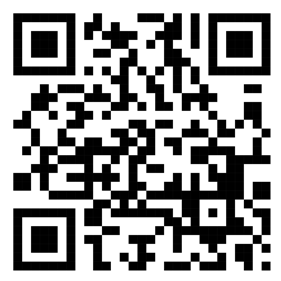 (Đường dẫn chỉ sử dụng trong năm 2024)IV. TỔ CHỨC THỰC HIỆN:1. Đối với chi đoàn:1.1. Công tác chuẩn bị:- Ban Chấp hành Chi đoàn xây dựng chương trình sinh hoạt chi đoàn chủ điểm theo thời gian quy định, tham khảo, chuẩn bị các tài liệu tham khảo.- Ban Chấp hành Chi đoàn có buổi hội ý, thảo luận và thống nhất về nội dung, thời gian, địa điểm và phân công nhiệm vụ cụ thể cho từng Ủy viên Ban Chấp hành, các đoàn viên trong Chi đoàn.- Ban Chấp hành Chi đoàn báo cáo xin ý kiến cấp ủy trước khi tổ chức sinh hoạt chi đoàn chủ điểm.- Ban Chấp hành Chi đoàn thông báo trước cho đoàn viên biết về thời gian, địa điểm và phổ biến trước chủ đề, nội dung của buổi sinh hoạt cho đoàn viên chuẩn bị, phân công nhiệm vụ cho từng đoàn viên; yêu cầu đoàn viên tham dự đông đủ.- Sau buổi sinh hoạt chi đoàn chủ điểm, thực hiện đánh giá hiệu quả buổi sinh hoạt với các hình thức như khảo sát trực tuyến, họp rút kinh nghiệm...; nhận định, đánh giá dựa trên các tiêu chí như tình hình sinh hoạt chủ điểm, các giải pháp được áp dụng cải tiến, nâng chất hoạt động Chi đoàn và có nhiều hoạt động được tổ chức tại Chi đoàn hơn…1.2. Bố cục chương trình (gợi ý):- Ổn định tổ chức, sinh hoạt tập thể.- Nêu mục đích, ý nghĩa, chủ đề sinh hoạt chi đoàn chủ điểm.- Định hướng nội dung sinh hoạt, các yêu cầu đối với đoàn viên.- Đoàn viên tham gia sinh hoạt phát biểu, thảo luận, trao đổi ý kiến, cảm nhận, suy nghĩ và nêu ra những hành động cụ thể liên quan đến chủ đề.- Đúc kết nội dung buổi sinh hoạt chi đoàn chủ điểm, trao đổi các nội dung cần thực hiện, các công trình, phần việc của chi đoàn. - Đoàn viên đăng ký những phần việc cụ thể.- Đánh giá hiệu quả buổi sinh hoạt chi đoàn chủ điểm.(Có thể tổ chức sinh hoạt chi đoàn chủ điểm lồng ghép trong các chương trình tình nguyện do chi đoàn tổ chức như Ngày thứ Bảy tình nguyện, Ngày Chủ nhật xanh,..)2. Các cơ sở Đoàn:- Các Đoàn cơ sở định hướng, hướng dẫn và chỉ đạo các chi đoàn thực hiện tốt đợt sinh hoạt chi đoàn chủ điểm. Hỗ trợ tài liệu, các nội dung liên quan đến buổi sinh hoạt. Đảm bảo 100% chi đoàn trực thuộc tổ chức sinh hoạt chi đoàn chủ điểm và ít nhất 80% đoàn viên tham gia sinh hoạt chi đoàn chủ điểm. Phân công các đồng chí Ủy viên Ban Chấp hành kiểm tra, đôn đốc, tham dự các buổi sinh hoạt chi đoàn chủ điểm của các Chi đoàn trực thuộc.- Khuyến khích các cơ sở Đoàn phát huy cơ chế phối hợp, liên tịch với các đoàn thể tại cơ quan, đơn vị; phối hợp các cơ sở Đoàn khác trong hoặc ngoài Khối để tổ chức sinh hoạt chủ điểm.- Báo cáo kết quả tổ chức sinh hoạt chi đoàn chủ điểm (lồng ghép trong báo cáo kết quả Tháng Thanh niên), trong đó phản ánh số lượng đoàn viên tham gia, số lượng chi đoàn tổ chức (đối với Đoàn cơ sở), đánh giá khái quát chất lượng sinh hoạt và giới thiệu các mô hình, giải pháp hiệu quả của cơ quan, đơn vị.- Tổng hợp hình ảnh sinh hoạt chi đoàn chủ điểm và giới thiệu, tuyên truyền trên Trang cộng đồng của cơ quan, đơn vị; gửi tin bài về Trang cộng đồng Đoàn Khối Dân - Chính - Đảng Thành phố (thông qua đ/c phụ trách cụm) trước ngày 01/04/2024 (Thứ Hai) để đăng tải, chia sẻ hoạt động cơ sở; lưu trữ để phục vụ cho công tác kiểm tra, đánh giá công tác Đoàn và phong trào thanh niên năm 2024.3. Văn phòng Đoàn Khối:- Xây dựng hướng dẫn, giới thiệu các tài liệu có liên quan đến sinh hoạt chi đoàn chủ điểm gửi đến các cơ sở Đoàn.- Phân công cán bộ Cơ quan chuyên trách Đoàn Khối phụ trách các Cụm hoạt động tham dự các buổi sinh hoạt chi đoàn chủ điểm.- Ghi nhận, tuyên dương các cơ sở Đoàn tổ chức tốt, hiệu quả sinh hoạt chi đoàn chủ điểm; kịp thời hỗ trợ các đơn vị gặp khó khăn trong quá trình tổ chức sinh hoạt chi đoàn chủ điểm.Ban Thường vụ Đoàn Khối đề nghị các cơ sở Đoàn triển khai tổ chức đợt sinh hoạt chi đoàn chủ điểm nghiêm túc, hiệu quả.THÀNH ĐOÀN TP. HỒ CHÍ MINHBCH ĐOÀN KHỐI DÂN - CHÍNH - ĐẢNG TP***Số: 18-HD/ĐTNĐOÀN TNCS HỒ CHÍ MINHTP. Hồ Chí Minh, ngày 16 tháng 02 năm 2024Nơi nhận:- Thành Đoàn: Đ/c Thường trực phụ trách, Ban TG-ĐN, Ban CNLĐ;- Đảng ủy Khối: Thường trực, Ban Dân vận, Ban Tuyên giáo;- Các cơ sở Đoàn;- Lưu: VP.TM. BAN THƯỜNG VỤ ĐOÀN KHỐIBÍ THƯBùi Hữu Hồng Hải